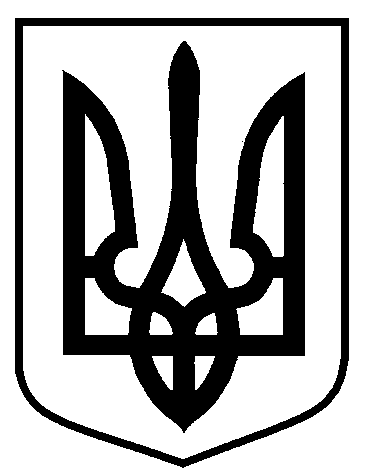 Сумська міська радаВиконавчий комітетРІШЕННЯРозглянувши скаргу громадянки Івашини Любові Миколаївни від 25.05.2016 на постанову адміністративної комісії при виконавчому комітеті Сумської міської ради від 23.05.2016 № 459, відповідно до статей 288, 289, 293 Кодексу України про адміністративні правопорушення, керуючись статтею 40 Закону України «Про місцеве самоврядування в Україні», виконавчий комітет Сумської міської ради ВИРІШИВ:1. Скаргу громадянки Івашини Любові Миколаївни від 25.05.2016 на постанову адміністративної комісії при виконавчому комітеті Сумської міської ради від 23.05.2016 № 459 залишити без задоволення.2. Постанову адміністративної комісії при  виконавчому комітеті Сумської міської ради від 23.04.2016 № 459 залишити без змін.3. Про прийняте рішення повідомити громадянку Івашину Любов Миколаївну.Качанова 70-06-66Розіслати: Качановій О.М., Войтенку В.В., Чайченку О.В.від 21.06.2016    № 324Про розгляд скарги громадянки Івашини Л.М. від 25.05.2016 на постанову адміністративної комісії при виконавчому комітеті Сумської міської ради від 23.05.2016 № 459Виконуючий обов’язки міськогоголови з виконавчої роботи                                             В.В. Войтенко